Crna Gora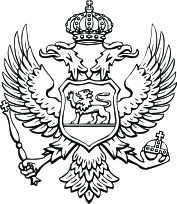 Ministarstvo za ljudska i manjinska prava OBRAZAC ZA PREDLAGANJE PREDSTAVNIKA NEVLADINE ORGANIZACIJE URADNOM TIJELU ZAZA IZRADU PREDLOGA ZAKONA O IZMJENAMA I DOPUNAMA ZAKONA O ZABRANI DISKRIMINACIJE Ime i prezime predstavnika nevladine organizacije u radnom tijelu:___________________________Naziv nevladine organizacije koja predlaže svog predstavnika u random tijelu:____________________________________________________________________________________________________Dokumentacija koja se dostavlja uz predlog:- dokaz da je nevladina organizacija upisana u registar nevladinih organizacija (fotokopija);- fotokopija statuta nevladine organizacije;- dokaz da je nevladina organizacija u prethodne tri godine, u vezi sa pitanjem koje sagledava ili normativno uređuje radno tijelo, sprovela istraživanje, izradila dokument, organizovala skup ili realizovala projekat usmjeren na unapređenje stanja u određenoj oblasti, potpisan od strane lica ovlašćenog za zastupanje i potvrđen pečatom nevladine organizacije;- dokaz da je nevladina organizacija predala poreskom organu prijavu za prethodnu fiskalnugodinu (fotokopija bilansa stanja i uspjeha);- izjava lica ovlašćenog za zastupanje nevladine organizacije o tome da više od polovinečlanova organa upravljanja nevladine organizacije nijesu članovi organa političkih partija,javni funkcioneri, rukovodeća lica ili državni službenici, odnosno namještenici;- fotokopija lične karte ili druge javne isprave na osnovu koje se može utvrditi identitetpredstavnika nevladine organizacije u radnom tijelu;- biografija predstavnika nevladine organizacije u radnom tijelu;- dokaz o iskustvu predstavnika nevladine organizacije u oblasti na koju se odnosi pitanjekoje sagledava ili normativno uređuje radno tijelo (stručni rad, sertifikat ili drugi dokument);- izjava predstavnika nevladine organizacije u radnom tijelu da nije član organa političkepartije, javni funkcioner, rukovodeće lice ili državni službenik, odnosno namještenik;- izjava predstavnika nevladine organizacije da prihvata da ga ta nevladina organizacijapredloži kao svog predstavnika u radnom tijelu._______________________________________________Potpis lica ovlašćenog za zastupanje nevladine organizacije